Принято на сессииСовета депутатов 28.11.2019                                                               РЕШЕНИЕот  28 ноября 2019 г.                         рп. Усть-Абакан                              №  89О внесении изменений в Приложение к Решению Совета депутатов Усть-Абаканского района от 28.03.2013 года № 18 « Об утверждении Положения «Об оплате труда депутатов, членов выборных органов местного самоуправления, выборных  должностных лиц местного  самоуправления, осуществляющих свои полномочия на постоянной основе, лиц, замещающих муниципальные должности и муниципальных служащих» 	Рассмотрев протест прокурора Усть-Абаканского района  от 03.03.2019г. за  № 7-6-2019,  в соответствии со статьей 23 Устава  муниципального образования Усть-Абаканский район Республики Хакасия,Совет депутатов Усть-Абаканского района Республики ХакасияРЕШИЛ:1. Внести изменение в Приложение к Решению Совета депутатов Усть-Абаканского района от 28.03.2013 года № 18 «Об оплате труда депутатов, членов выборных  органов местного самоуправления, выборных должностных лиц местного  самоуправления, осуществляющих свои полномочия на постоянной основе, лиц, замещающих муниципальные должности и муниципальных служащих» следующего содержания:-  пункт 4.1  - исключить.2. Настоящее Решение  вступает в силу со дня его принятия.ПредседательСовета депутатов Усть-Абаканского района                                               В.М. Владимиров	 					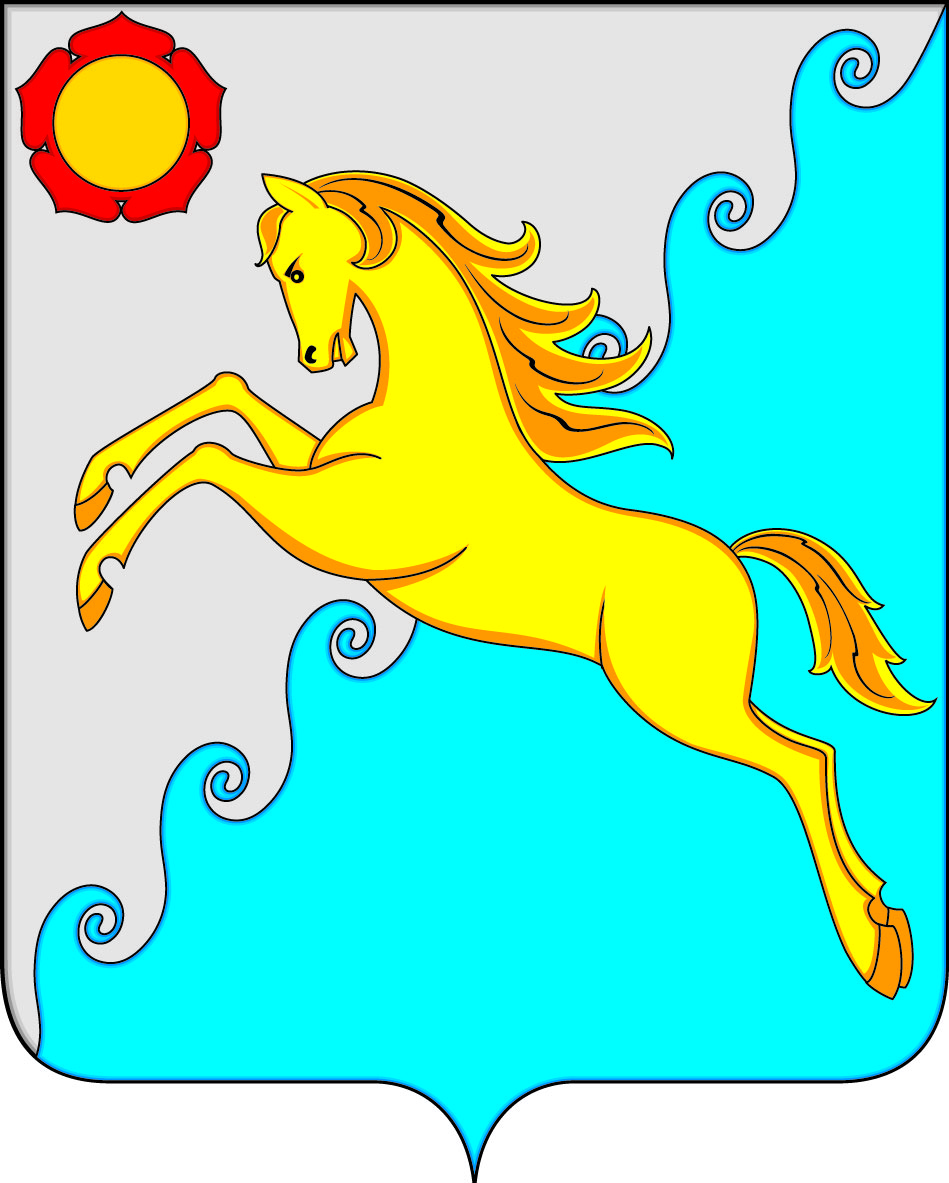 СОВЕТ ДЕПУТАТОВ УСТЬ-АБАКАНСКОГО РАЙОНА РЕСПУБЛИКИ ХАКАСИЯ